Отчет о самообследованиимуниципального бюджетного общеобразовательного учреждения Краснокаменской средней общеобразовательной школы №4за 2016-2017 учебный годI.  Общие сведения об ОУ. Аналитическая часть.II. Условия функционирования ОУ2.1.   Данные о контингенте обучающихся, формах обучения.2.2.   Режим работы образовательного учреждения.III. Содержание образовательного процесса3.1. Профильная направленность обучения  в соответствии с реализуемыми образовательными программами.3.2. Качество обученности по уровням за последние три года.3.3. Воспитательная система образовательного учреждения.3.4. Итоги участия обучающихся в олимпиадах.IV.  Условия обеспечения образовательного процесса4.1.  Научно-методическое обеспечение.4.2. Кадровый потенциал образовательного учреждения.4.3. Информационно-технологическое обеспечение образовательного процесса.4.4. Материально-техническая база образовательного учреждения.V.   Сведения об уровне подготовки выпускников образовательного учреждения 5.1. Результаты итоговой аттестации выпускников 9, 11, (12) классов.5.2. Результаты ЕГЭ выпускников общеобразовательного учреждения.5.3. Результаты обучающихся 9-х классов общеобразовательного учреждения, сдававших государственную (итоговую) аттестацию по новой форме.	Самообследование МБОУ Краснокаменской СОШ №4 проводилось в соответствии с Порядком о проведении самообследования образовательной организации, утвержденным приказом Министерства образования и науки РФ от 14.06.2013 г. № 462 «Об утверждении Порядка проведения самообследования образовательной организации».	Целями проведения самообследования являются обеспечение доступности и открытости информации о деятельности организации, а также подготовка отчета о результатах самообследования. Самообследование проводится ежегодно  в форме анализа.1. Общие сведения об ОУ Полное наименование общеобразовательного учреждения в соответствии с Уставом:муниципальное бюджетное  общеобразовательное учреждение Краснокаменская средняя общеобразовательная школа № 4  (МБОУ СОШ № 4) . Местонахождение (юридический, фактический адрес):662955 Красноярский край, Курагинский район, п. Краснокаменск, ул. Центральная, 17АУстав: реквизиты документов принятия, согласования и утверждения:Устав муниципального бюджетного общеобразовательного учреждения Краснокаменской средней общеобразовательной школы № 4 принят общим собранием трудового коллектива 14 сентября 2011 года  (протокол № 1), согласован Управлением экономики и имущественных отношений Курагинского района,  утверждён приказом Управления образования администрации Курагинского района  от 15.09.2011 № 277. Организационно - правовая форма:муниципальное учреждение бюджетного типаСвидетельство о постановке на учет юридического лица в налоговом органе (серия, номер, дата, ИНН):серия  24 № 005362747,  15.11. 1995г.ИНН 2423005814Свидетельство о внесении записи в Единый государственный реестр юридических лиц (серия, номер, дата, кем выдано, ОГРН):серия  24номер № 005897247дата выдачи: 12.11.2012 г.выдано межрайонной инспекцией Федеральной налоговой службы № 21 по Красноярскому краю,ОГРН  1022400874638Лицензия на право ведения образовательной деятельности (серия, номер, дата, выдачи и срок действия,  кем выдано), приложение к лицензии. Перечень реализуемых образовательных программ в соответствии с лицензией.Перечень реализуемых образовательных программ в соответствии с лицензией:Свидетельство о государственной аккредитации (серия, номер, дата выдачи и срок действия, кем выдано). Реализуемые образовательные программы в соответствии со свидетельством о государственной аккредитации.Реализуемые образовательные программы:- основные общеобразовательные программы начальной, основной и средней школы;- адаптированные основные общеобразовательные программы;-дополнительное образование через кружки, клубы, НОУ, курсы по выбору.Наличие филиалов, их местонахождение, телефоны.Нет.АНАЛИТИЧЕСКАЯ ЧАСТЬ     В 2016 - 2017 учебном году педагогический коллектив школы  работал над темой: Системно-деятельностный подход как способ достижения нового качества образованияБыла поставлена цель: повышение эффективности образовательного процесса через применение современных подходов к организации образовательной деятельности, непрерывное совершенствование профессионального уровня и педагогического мастерства учителя.В соответствие с этим решались задачи:Задачи:В   области   обеспечения   государственных   гарантий   доступности   качественного   образования:  обеспечить базовое образование, соответствующее государственному стандарту;обеспечить   реализацию   прав   каждого   обучающегося    на   получение   образования   в  соответствии с его потребностями и возможностями;обеспечить овладение обучающимися содержанием образования не менее 100 %;обеспечить психологическую защищенность обучающихся в образовательном процессе;  обеспечить выполнения требований санитарных норм;  обеспечить безопасные условия проведения в школе  учебно-воспитательного процесса. В области создания условий для повышения качества образования:  создать в школе благоприятную и мотивирующую на учёбу образовательную среду; совершенствовать     организационно-педагогические     условия     для     формирования  профессиональной компетентности; способствовать   созданию   условий,   способствующих   развитию   интеллектуальных,        творческих, личностных качеств обучающихся; повысить   мотивацию   обучения   обучающихся      через   активизацию   познавательной   деятельности и деятельностный подход на уроках и во внеурочное время; осуществлять мониторинг формирования у учащихся системы ключевых компетенций;обеспечить   согласно  федеральному государственному образовательному стандарту   усвоение   базового   уровня   знаний   по  каждому предмету учебного плана; обеспечить информатизацию учебного процесса; осуществлять мониторинг введения ФГОС в начальной школе;продолжить подготовку к введению ФГОС второго поколения в основной школе.создать   для   обучающихся  условия   возможности   профессионального   выбора   через осуществление профильного обучения; продолжить педагогические поиски инновационных эффективных технологий, форм   и методов обучения. В области воспитания:   формировать     гражданско–патриотическое     сознание обучающихся; совершенствовать   систему   взаимодействия   с   семьей,   повышать   ответственность  родителей за воспитание и обучение детей; вовлекать родителей в учебно – воспитательный процесс и процесс самоуправления школой; совершенствовать   оздоровительную   работу   с   обучающимися   и   прививать   навыки здорового образа жизни; развивать   коммуникативные   навыки   и   формировать   методы   бесконфликтного общения;  развивать   ученическое   самоуправление,   способствовать   социализации   обучающихся  использовать   инновационные  подходы   к   организации  воспитательного  процесса   и внедрять современных технологий воспитательной работы; вовлекать обучающихся в активную жизнь в социуме и общественных организациях.В области кадрового обеспечения:   создать условия для формирования у педагогов навыков самооценки своей педагогической деятельности и определении новых педагогических задач, исходя из полученных результатов (работа с планом саморазвития, его анализ и новые задачи, в соответствии с выявленными проблемами).способствовать расширению рамок социального партнёрства;  корректировать планы и программы в условиях обновления содержания образования и перехода на новый базисный учебный план;координировать деятельность школьных предметных МО; увеличивать количество педагогов, принимающих участие в работе научно- практических конференций муниципального, регионального и федерального уровней; увеличивать количество педагогов, распространяющих свой опыт работы. Структура управления образовательной организацией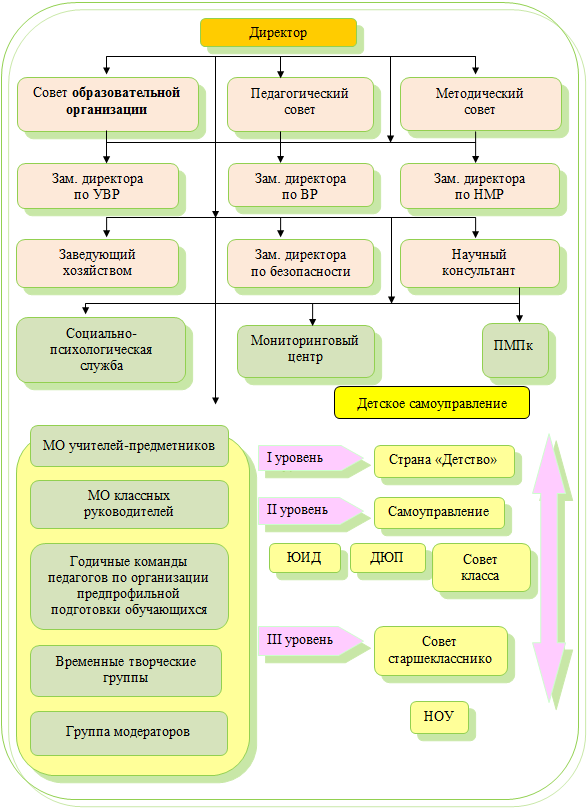 Администрация образовательной организации стремится достичь организационного эффекта, руководствуясь принципами создания благоприятных условий для реализации личностно ориентированного обучения и воспитания обучающихся, стимулируя рост профессионализма педагогического коллектива. Администрацией образовательной организации максимально используются возможности контроля. По результатам контроля определяется соответствие состояния образовательной системы программным направлениям. Внутришкольный контроль направлен на объективную заинтересованность в совершенствовании учителя, гуманизации и демократизации образовательной организации.Типы контроля, применяемые в образовательной организации: классно-обобщающий, фронтальный, тематический, персональный, обзорный.В течение года администрацией образовательной организации проводятся вводные, промежуточные и итоговые срезы.Эффективность контроля направлена на совершенствование качества методического обеспечения образовательного процесса, повышение качества знаний и навыков обучающихся и уровня воспитанности обучающихся.Особое внимание уделяется индивидуальной работе с целью устранения неравных возможностей реализации потенциала обучающихся. Совершенствование преподавания осуществляется путем использования каждым учителем в своей деятельности передового педагогического опыта и исследовательских задач. Штат педагогических работников и образовательные ресурсы соответствуют уровню реализации учебных программ.Образовательные и материальные ресурсы образовательной организации, оборудование и учебные помещения эффективно используются в учебно-воспитательном процессе полностью (100 %).Материальные ресурсы образовательной организации разумно и эффективно используются в учебно-воспитательном процессе (при проведении лабораторных работ, практических работ, демонстрации опытов, опытно-экспериментальной работы, при проведении внеклассных мероприятий и др.) и средства, потраченные на их приобретение, окупаются через эффективность проводимой работы.Рассматривая вопрос  включенности  детей в обучение, необходимо провести анализ имеющихся условий:Школа является единственной общеобразовательной школой посёлка.В школе обучаются дети с разным уровнем интеллектуального и физического развития, разным уровнем мотивации учёбы и разным уровнем заказа на учебные услуги со стороны родителей.Социологические данные на учащихся:Данные сохранности контингента учащихсяИз таблицы видно, что количество обучающихся нестабильно, движение происходит по объективным причинам и не вносит дестабилизацию в процесс развития школы2. Условия функционирования общеобразовательного учреждения2.1. Данные о контингенте обучающихся по состоянию на  1 сентября 2017 года (количество человек).2.2. Режим работы образовательного учреждения3. Содержание образовательного процесса3.1. Профильная направленность обучения  в соответствии с реализуемыми образовательными программами.Цель: Создание условий для индивидуализации образовательного процесса через профильное обучение в 10,11 классах. 	Под индивидуализацией  образовательного процесса мы понимаем такую организацию, при  которой учитываются особенности каждого ученика.Нормативные документыИУППоложение о мобильных профильных группахПоложение о ведении журналов профильного обученияПоложение о зачётной неделеПоложение об элективных курсахПоложение об индивидуальном учебном проектеРеализация профиля в 10 классеМатематика 26 учениковРусский язык 26  учениковИнформатика   11  учениковФизика 10 учениковРеализация профиля в 11 классеРеализация ИУП 10-11 классы составляет 100%Результаты зачетных недель 10 классРезультаты зачётных недель 11 классПланирование организации профильного обучения на 2017 -2018 учебный годПредварительный выборКачество обученности за последние три годаКоличество отличников в школе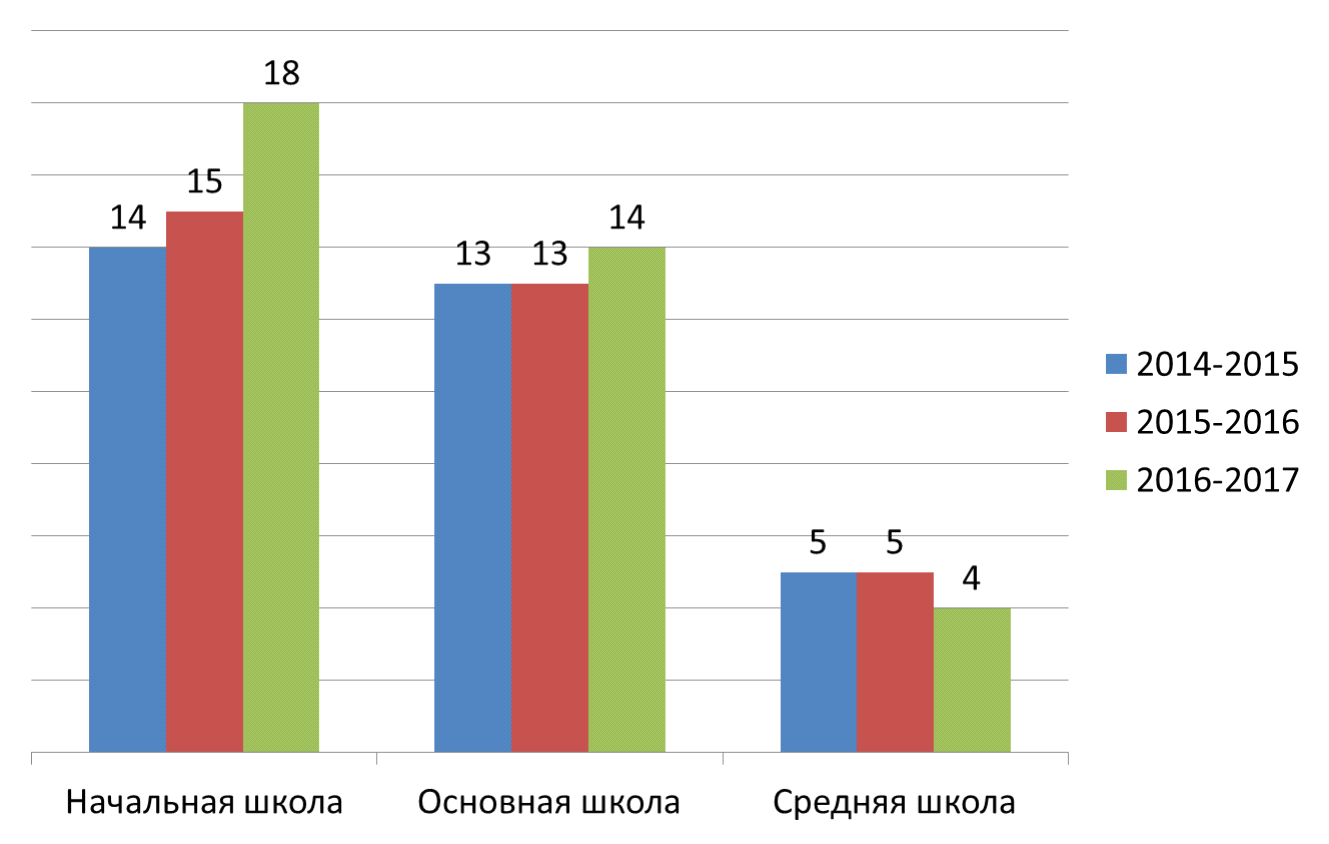  3.3. Воспитательная система образовательного учреждения	Модель реализации концепции воспитательной системы
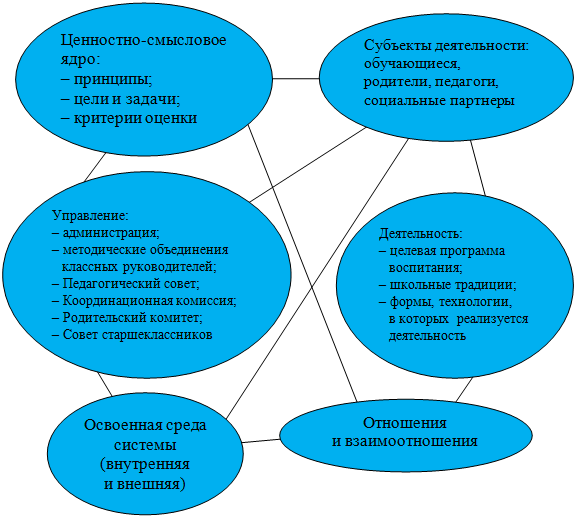 Важнейшей целью современного образования и одной из приоритетных задач общества и государства является воспитание нравственного, ответственного, инициативного и компетентного гражданина России. В новом федеральном государственном образовательном стандарте общего образования процесс образования должен пониматься не только как процесс усвоения системы знаний, умений и компетенций, составляющих инструментальную основу учебной деятельности учащегося, но и как процесс развития личности, принятия духовно-нравственных, социальных, семейных и других ценностей. 	Целевая направленность образовательного процесса в  школе - создание условий для воспитания интеллектуально развитой, физически и нравственно здоровой, культурной, свободной и ответственной личности, гражданина, патриота.  Воспитание ребенка в духе любви к Родине,  уважения к культурно-историческому наследию России, развитие его творческих способностей и формирование основ его социально ответственного поведения в обществе и в семье.           Исходя из этого, были поставлены следующие воспитательные задачи:Воспитание любви к родной школе, отчему краю к формированию гражданского самосознания, ответственности за судьбу Родины; почитания и уважения народных традиций и обычаев;Формирование гуманистического отношения к окружающему миру, приобщение к общечеловеческим ценностям, освоение, присвоение этих ценностей;Развитие творческих способностей, предоставление возможности реализоваться в соответствии со своими склонностями и интересами, выявление и поддержка нестандартности, индивидуальности;Формирование стремления к здоровому образу жизни, осознание здоровья как одной из главных жизненных ценностей;Формирование целостной и научно обоснованной картины мира, развитие познавательных способностей;Стремление формировать свою среду, свои действия по эстетическим, этическим и культурным критериям, воспитание чувственной сферы, чуткости и видения прекрасного;Формирование самосознания, становления активной жизненной позиции, формирование потребности к самосовершенствованию и саморазвитию, способности успешно адаптироваться в окружающем мире.Качественное улучшение индивидуальной работы с учащимися группы риска, работы по охране детства, опекаемыми и другими социально незащищенными категориями детей.	Для реализации поставленных  задач были определены  приоритетные направления, через которые и осуществлялась воспитательная работа:1. Спортивно-оздоровительное направление (формирование ценностного отношения к здоровью и здоровому образу жизни);2. Духовно-нравственное направление (воспитание гражданственности, патриотизма, уважения к правам, свободам и обязанностям человека, развитие нравственных чувств и этического сознания);3. Социальное направление (воспитание трудолюбия, творческого отношения к учению, труду, жизни, формирование ценностного отношения к природе, окружающей среде.4. Общеинтеллектуальное направление (выявление  способных к творчеству учащихся и развитие у них  познавательных интересов, интеллектуальных, творческих и коммуникативных способностей);5. Общекультурное направление (формирование ценностного отношения к прекрасному; формирование представления об эстетических идеалах и ценностях  (эстетическое воспитание).Ученическое самоуправлениеДетское самоуправление помогает развивать организаторские способности учащихся, учит управлять и подчиняться, воспитывает такие качества, как самостоятельность, ответственность, предприимчивость,  учит умению отстаивать свои права, права коллектива, умению делать выбор.	Ученическое самоуправление дает возможность  освободить учителя (классного руководителя) от некоторых организаторских, контрольных функций, помогает  использовать интеллектуальный и физический потенциал учащихся в решении практических и хозяйственных проблем школы.Ученическое  самоуправление в школе осуществляется в форме  деловой игры с выполнением функций взрослых людей, осуществляется организация выборов в органы ученического самоуправления, а также проведение конкурсного дня, где старшеклассники могут показать результаты своей работы с классными коллективами 5-9 классов. Педагоги не должны строить иллюзий на счет самоорганизации учащихся и понимать, что без помощи взрослых ученическое самоуправление не сформируется.В течение всего учебного года в ученическом самоуправлении работа осуществлялась под руководством советников школы:Совет по досугу –  Гужова ЕленаСовет волонтеров – Кравец НатальяШкольная команда КВН    - Кривонос МаксимСовет по спорту – Михайлов ДмитрийСовет по печати -  Гриценко КапитолинаСовет менеджеров – Семиренко ИванАктивными участниками школьного самоуправления являются Гужова Е., Кравец Н., Кривонос М., Семиренко И., Пусташова П., Шишкина Е.. Довбиш К,, Сидорин В., Ярмак М. и др. Эти ребята осуществляют полноценную работу по подготовке школьных и районных мероприятий. Ими организованы студии, где на добровольных началах они работают с школьниками среднего и старшего звена. Ребята с удовольствием занимаются в «Артстудии» (руководитель Кравец Н.), студии танца (Гужова Е.), фотостудия (Гриценко К.), игра на гитаре (Федосова К.).Ежегодно на пришкольной оздоровительной площадке работают помощниками воспитателей десятиклассницы, которые с удовольствием включаются в работу по подготовке и проведению различных мероприятий. Воспитатели отмечают их организованность, умение общаться с младшими школьниками, творческий подход к занятиям.Воспитательная работа в школе может проходить качественно только в том случае, если классные руководители понимают своё основное предназначение – помочь увидеть, сохранить, развить лучшее в каждом ребёнке.  Коллектив классных руководителей Краснокаменской школы отличается большой ответственностью за вверенное им дело, творчески подходит к своей работе. Согласно плану воспитательной работы были проведены МО классных руководителей по следующей тематике:Организационное заседание: Обсуждение плана работы МО на 2016 – 2017 учебный год, определение пакета диагностик, проверка планов ВР, оформление классных уголков. Составление графика отрытых мероприятий на учебный год. Портфолио ученика как оценка его деятельности. (ЗДВР Локтева Н.П.);Роль классного руководителя в системе воспитания школьника. Назначение функции классных руководителей в современной школе. Контроль охвата учащихся внеурочной деятельностью (кружки и секции дополнительного образование). Диагностика склонностей и интересов учащихся. Создание «Копилки классного руководителя». Планирование воспитательной работы в каникулярное время. (ЗДВР Локтева Н.П., соц. педагог Аксютенко Г.Ю.);Система работы с планом классного руководителя по планированию и учёту  воспитательной работы.  Роль классного руководителя в организации общешкольных мероприятий. Обмен опытом по проблеме. Промежуточный рейтинг классных коллективов. (ЗДВР Локтева Н.П., классные руководители);«Самообразование классных руководителей - одно из условий успеха в организации воспитательной работы»:- отчет классных руководителей по темам самообразования;Из опыта работы классных руководителей «Воспитательная система класса». (ЗДВР Локтева Н.П.);Портфолио классного руководителя. Система работы с планом классного руководителя по планированию и учёту  воспитательной работы. Роль классного руководителя в организации общешкольных мероприятий. Обмен опытом по проблеме.Тематический контроль по проблеме «Содержание и формы проведения родительских собраний. Технологии проведения родительских собраний» Связь с семьей как условие воспитания. Этика общения с родителями. Методы взаимодействия с родителями детей. Обмен опытом по вопросу. (ЗДВР Локтева Н.П., классные руководители);Организация летнего отдыха учащихся. Промежуточный рейтинг классных коллективов.Анализ эффективности воспитательной деятельности классных руководителей (сдача отчетных материалов).Итоги и анализ работы МО классных руководителей за учебный год. Определение стратегии ВР на будущий год. (ЗДВР Локтева Н.П.).«Дети группы риска».  Индивидуальные консультации классных руководителей. (Аксютенко Г.Ю);Классные руководители Ануфриева Н.В., Вахрамеева Н.А., Коломакина О.А., Коробцова Н.А., Маликова Т.В. и др.,  активные участники всех школьных мероприятий, а также районных и краевых. Между классными руководителями начальной и основной школы были распределены воспитательные мероприятия,  к подготовке и проведению которых, они подошли на должном уровне: «День Знаний» (Локтева Н.П., Аксютенко Г.Ю.,Беткер Л.В.), «Посвящение первоклассников в пешеходы»  (Альянова Т.А., Филиппковская Е.А.), «День Учителя» (Локтева Н.П., Аксютенко Г.Ю.,,Беткер Л.В., Ануфриева Н.В.), Новогодние утренники (Култышева Н.Н., Волощук Е.А., Филиппковская Е.А., Аксютенко Г.Ю.),  «Ретро-вечеринка» (Локтева Н.П., Аксютенко Г.Ю), «Вечер встречи выпускников юбилейных лет» (Локтева Н.П.),  «Битва хоров» (Дрючкова Н.В., Вахрамеева Н.А., Дьяченко А.С), «Чудетство» (Цурик Е.А., Пуряева О.А. Денисова Т.В., Коробцова Н.А., Маликова Т.В.),   . (.),  «Русская весна» (Коломакина О.А., Миронова Л Г.), «Минута Славы» ( Андрусенко Е.М., Скобелева Н.Н.),  9 мая (Дьяченко А.С.), «» Апрельский КВН (Орлова М.Н., Верхорубова Т.А.), «Последний звонок» (Аксютенко Г.Ю., Вольхина В.П.),Содержание общешкольных дел было направлено на самореализацию и развитие способностей учащихся, сплочение школьного коллектива, создание творческой атмосферы, формирование у детей общечеловеческих ценностей. Мероприятия охватывали различные направления воспитывающей деятельности, использовались различные формы и методы работы. Школа пополняется новыми традициями, не забывая старые:- Праздник «День знаний»;- «Посвящение первоклассников в пешеходы»- День Здоровья, осенний турслет;- Акции: «Помоги пойти учиться», «Осеняя неделя добра», «Чистое слово»,  «Покормите   птиц зимой», «Весенняя неделя добра» и др.- Праздник «Посвящение в пятиклассники»;- Квест – игра «Посвящение в старшеклассники»;- День учителя,  Хэллоуин;- Конкурс детской песни и танца «Чудетство»;- День матери;- Новогодний праздник и Рождественские колядки;- День святого Валентина:- Конкурс военно-патриотической песни «Битва хоров»;- Международный женский день «Чисто мужской концерт», «Русская весна»;- «Зарница»;- Апрельский КВН;- праздник «Прощание с Азбукой»;- предметные недели;- встреча с выпускниками юбилейных лет- месячники по благоустройству территории; - парад юнармейцев, уроки Мужества, фестиваль «Память», Акция  «Повяжи, если помнишь!», «Зажги свечу жизни», «Голубь мира»  и др.- День Детства- Последний звонок, выпускной бал во Дворце Культуры и др.Целью этих мероприятий было воспитание ответственного отношения к учебе, уважения к учителям, родителям, чувства гордости и ответственности за свою школу, свой класс, создание ситуации успеха, раскрытия творческих способностей, уважения к народным традициям, а также воспитание патриотических чувств, воспитание эстетических взглядов, умение организовать дело, провести его, подвести итоги и проанализировать. Учащиеся школы активные участники школьных, районных, краевых и региональных  конкурсов и акций:Классные часы, посвященные 12-й годовщине трагедии в Беслане. Акция «Помним, скорбим…» на поселковой площади совместно с работниками ДК КРУИЗ;16 сентября - районная акция «Посвящение первоклассников в пешеходы» (Альянова Т.А., Филиппковская Е.А.,  с привлечением работников дворца культуры.);18 сентября - « День многонациональной Сибири» в рамках краевого фестиваля «Матрешка», творческий коллектив театра моды «Ярославна» представил коллекцию «Русские традиции», приняли участие в конкурсах «Национальная краса – девичья коса», «Национальный шедевр» (блюдо национальной кухни), награждены благодарственным письмом;В школе работает волонтерская группа НЗП (Наше здоровое поколение) под руководством социального педагога школы Аксютенко Г.Ю., которая в течение года проводит беседы и классные часы, направленные на формирование ЗОЖ учащихся. Волонтерская группа, состоящая из учащихся 6 классов,  приняла участие в районном конкурсе волонтерских отрядов.Стала уже традиционной акция, посвященная дню отказа от курения «Мы за здоровый образ жизни», был оформлен стенд «Жизнь – это самый длинный урок ОБЖ»,  в классах были проведены классные часы «Нет курению!», «Брось сигарету», «Умей сказать: Нет!», «Курение и статистика» и тематическая дискотека «МЫ НЕ курим и НАМ это нравится » (меняю сигарету на конфету), проведен видеопоказ социальных роликов по данной тематике, оформлена выставка работ учащихся по данной теме;30 сентября «Посвящение в старшеклассники» игра – квест, подготовлена и проведена 11 классами;7 октября учительское кафе «Пятерочка», концертная и конкурсная программа «Поздравляем любимых учителей» с приглашением педагогов находящихся на заслуженном отдыхе. Ответственные за подготовку и проведение 10 классы (Ануфриева Н.В., Локтева Н.П.);16 октября – Конкурс чтецов «Поэзия Красноярья», на малой сцене ДК;21 октября – Посвящение в «пятиклассники» (Локтева Н.П., Аксютенко Г.Ю..);14 октября – конкурсная программа  для 6-7 классов «100 к одному»;28 октября –  вечернее мероприятие «Минута славы», ответственные за проведение 11 классы (Андрусенко Е.М., Скобелева Н.Н.), все классы приняли активное участие и награждены грамотами по номинациям;Цикл бесед «Пожарная кнопка», «Правила использования мобильной и сотовой связи», «Движение по правилам», тестирование для учащихся 8-11 классов по темам «Курение», «Алкоголь»;Районная акция, посвященная Всемирному дню борьбы со СПИДом «Дети против СПИДа» в рамках районной целевой программы  «Комплексные меры противодействия злоупотреблению алкоголем,  наркотическими средствами и их незаконному обороту и распространению ВИЧ-инфекции» В акции приняли участие более 230 человек. В проведении мероприятия была оказана помощь работниками центра «Патриот», которые провели беседу с показом фильма;31 октября – 4 ноября  - Краевой школьный парламент на базе отдыха «KrasAir», в работе которого приняли участие Гужова Е., и Кравец Н.;Учителями истории и обществоведения Алексеевой В.П. и Маликовой Т.В. проведен единый краевой уставный  урок «Выборы высшего должностного лица субъекта Российской Федерации как институт демократии». Уставный урок был проведен в 10-11 классах с целью правового воспитания будущих избирателей, формирования навыков ответственного гражданского поведения, правил реализации конституционного права на участие в управлении государством. При просмотре презентации учащиеся познакомились с процедурой выборов губернатора Красноярского края, рассмотрели стадии и этапы проведения выборов Губернатора Красноярского края, вспомнили и закрепили  основные принципы избирательного права. Была организована групповая форма работы, результатом которой учащимися были разработаны программы по улучшению социального и экономического развития края;21 октября накануне международного Дня КВН состоялся  фестиваль открытой  школьной  лиги КВН-Красноярск  «Сибирь молодая». Нашу школу  и Курагинский район представляла  команда «Без пятнадцати шестнадцать» (руководитель Аксютенко Г.Ю.), команда стала победителем краевой школьной лиги.18 ноября  дан старт  сезона лиги юга Красноярского края "Южный град"! Этим вечером на сцене  сражались 16 команд из Красноярского края, республики Хакасия и Курагинского р-н за звание самой веселой и находчивой. Курагинский район представляла команда нашей школы «Без пятнадцати шестнадцать», которая  прошла в полуфинал лиги КВН «Южный град» и стала победителем игр КВН за кубок юниорской лиги;23 ноября - мероприятия посвященные дню Матери в школе и ДК  с активным участием школьников;25 ноября - районный фестиваль «Дети разных народов» национальность – евреи. (Надежкина Т., Порозова Ю., Рыжова К., Вахрамеева Н.), руководители  Локтева Н.П. Аксютенко Г.Ю.;Участие в поселковом фестивале «Рокбойница» (творческая группа учащихся);24 ноября (начальная школа 1-4 классы) и 2 декабря (5-11 классы), в актовом зале школы прошел творческий конкурс детской песни и танца «Чудетство».  В конкурсе приняли участие ребята с 5-11 класс.  Прозвучали песни из детских мультфильмов: «Дружба», «Чебурашка», «Фиксики», «Песня разбойников», «Бременские музыканты» и др. в процессе проведения мероприятия  представлена слайдовая презентация «Из истории мультипликации» Выступления оценивали работники дворца культуры и педагоги Детской школы искусств, которые были приглашены на праздник. По окончанию мероприятия участники были награждены грамотами и дипломами по номинациям. Ответственные за проведение конкурса 1-4 классы (Цурик Е.А., Пуряева О.А. Денисова Т.В.) , 5-11 классы, классные руководители Коробцова Н.А., Маликова Т.В.;Участие в краевом конкурсе детского рисунка «Енисейские истории» руководитель Кобец Л.И.;12 декабря – Районный конкурс «IT – палитра впечатлений» на тему: «Зимняя планета детства»  Руководитель Кобец Л.И., 2 место Разманова Д.;В рамках конкурса «Новогодний сувенир» изготовили для поселковой елки более 100  объемных игрушек; Победители (Блохин С., Сазонов Ф., Шершнева К. и др.) получили грамоты и сладкие призы;27 и 28 декабря, для учащихся начальной школы утренники «Новый год в гости к нам идет» (Култышева Н.Н., Волощук Е.А., Филиппковская Е.А..), а для основной школы состоялось новогоднее представление  «Как Иван невесту искал» (11 классы и Аксютенко Г.Ю.);В течение года представлены персональные выставки работ учащихся начальных классов:27 января – «Ретро-вечеринка» (ответственные творческая группа учащихся под руководством Аксютенко Г.Ю., Локтевой Н.П..);Приняли участие в районном конкурсе детского художественного творчества «Сибирские самородки»: номинация ИЗО – 1 и 2 место (руководитель Кобец Л.И.);номинация «Декоративно прикладное творчество» 5 работ  (тестопластика, мягкая игрушка, биссероплетение)  - грамота за участие (руководитель  Локтева Н.П.);Классные часы к 72-й годовщине ВОВ: «Концлагеря Освенцим и Холокост», «72 годовщина блокады Ленинграда»;Инструктажи по ТБ и ПДД согласно плану проведения;4 февраля - Вечер встречи выпускников юбилейных лет (Локтева Н.П., Аксютенко Г.Ю. и творческая группа учащихся);Цикл бесед по духовно-нравственному и этическому воспитанию: «Наш дом - Россия» (по воспитанию культуры межнационального общения), «Совесть – как нравственная категория»;17 февраля Уроки мужества в 1-11 классах, тематика классных часов соответствует возрастным особенностям учащихся школы.  Содержательное наполнение Урока мужества, представляет собой диалог, дискуссию о нравственных, гражданских ценностях, возможностях изменения окружающей действительности к лучшему. Вечером прошел традиционный школьный конкурс военно-патриотической песни «Битва хоров», приняли участие все классы с 5-11, а также хор начальной школы (2-4 классы) ответственные за проведение Дрючкова Н.В., Вахрамеева Н.А., Дьяченко А.С.;Проведены  Всероссийские  Интернет – уроки  антинаркотической направленности «Имею право знать!». В начальной школе проведены классные часы с просмотром мультфильма «Запретные игры» и конкурс рисунков «Нет вредным привычкам», в среднем и старшем звене классные часы по данной тематике с просмотром фильма «Осторожно – наркотики!», и конкурс социальных роликов. Данная информация была представлена на классных родительских собраниях, с просьбой отслеживать своих детей в разных социальных интернет группах, особенно «Тихий дом», «Синий кит» и др.3 марта – грамота за участие в районном этапе всероссийского конкурса юных чтецов «Живая классика»%10 марта – «Весна -2017» концертная программа), ответственные за проведение Коломакина О.А., Миронова Л.Г.;В течение  года  было проведено 2 школьных этапа  конкурса «Знатоки дорожных правил»,  под руководством педагога Цурик П.В.. Ежемесячно проводятся классные часы и инструктажи по ПДД под руководством классных руководителей, приняли участие в  районном конкурсе уголков по ПДД «Дети — безопасность — дорога», районном творческом конкурсе «Островок безопасности» 2 место за аппликации из ткани и  кожи Шрейдер Д. руководитель Локтева Н.П. и грамоты за участие;18 марта – участие в районном конкурсе «Сибирские самородки». В номинации «Вокал »,  выступила Груздева Анастасия  с песней «Черный кот» (1 место, руководитель Достовалова Т.В.), в номинации «Хореографическое творчество» - танцевальный коллектив «XDans» представил композицию «Спаси меня», (1 место, руководители Аксютенко Г.Ю., Локтева Н.П.);Осенний и весенний выездной модуль «ШАГ», 18/20 учащихся 7-10 классов (руководители Аксютенко Г.Ю., Локтева Н.П.), 5 волонтеров имеющих свидетельства об окончании школы активного гражданина, под руководством руководителей ДДТ осуществляли полноценную работу модуля с  ребятами из других школ;24 марта – военно-спортивная игра «Зарница» (ответственные за проведение Дьяченко А.С., Пальцев В.В., Цурик П.В., Проклов Р.С.);12 апреля - внеклассные мероприятия в рамках недели науки по теме: «Вода во всех ее проявлениях»: квест-игра (5-7 классы), «Своя игра» (9-11классы);14 апреля участие в региональном конкурсе «Таланты без границ» г. Минусинск - танцевальный коллектив «XDans»  - 2 место;12 апреля Школьный конкурс "Ученик года - 2017" . В конкурсе приняли участие:, Гужова Е .– (10А); Антонова А. (11А), Габитова А. (10Б);Районный конкурс «Ученик года - 2017»   -  Габитова А. (10Б) – участие.Совместное мероприятие с работниками дворца культуры  поселковой библиотеки для учащихся 5-8 классов, посвященное «Юному герою-антифашисту»;Последний звонок для выпускников начальной (Вольхина В.П.)  и основной школы (Аксютенко Г.Ю., Локтева Н.П., Андрусенко Е.М.), подготовлены и проведены на высоком уровне;В течение года активно сотрудничали с краевым кукольным театром «Синяя птица» и «Карусель», ребятам были представлены постановки «Погоня за драконом», «Вовка – не ленись», «В поисках доброго волшебства», а также интересные фильмы представленные «Мобильным планетарием».Дополнительное образование	Изостудия «Матрешка» (Кобец Л.И.) приняла участие в конкурсах рисунков «Дорога глазами детей» (Трофименко А., Разманова Д., Морковкина А., Рит А., Гончарова М., Шевелев А.. Шаврова Н.), «Сибирские самородки» участники неоднократно являлись победителями,  награждены грамотами и дипломами. Была оформлена выставка работ учащихся «Цветы души в букет я собираю», «Я помню, я – горжусь!», «Я люблю Курагинский район», 8 лучших работ представлены на районном конкурсе), персональная выставка фоторабот Гриценко К.; 	Студии театра моды «Ярославна» под руководством Локтевой Н.П. и. Аксютенко Г.Ю., приняли участие в школьной акции «Подари костюм костюмерной», в ежегодном районном конкурсе дефиле «Вдохновение» с коллекцией «Цветочный вектор стиля» (1место), «АльтаВиста» (2 место), были приглашены для участия в п. Шушенское на конкурс «Юные дизайнеры — 2017» (Гран-при и диплом за 3 место);Студия «Радуга творчества» (Локтева Н.П.) в рамках программы приняла участие в  районном конкурсе «Сибирские самородки» в номинации декоративно-прикладное искусство, где представили 5 работ (грамота за участие), приняли участие в выставке поделок «Цветов так много на Земле», «Подарок для мамы», «Подарок мужчинам», « Мой пушистый друг», «Объемная аппликация».Укрепление связи семьи и школы, профилактика правонарушений.В этом направлении школа работала по программе «Семья и школа». Были изучены семьи учащихся, на начало 2016-2017 учебного года насчитывалось 26           учебных классов с общей численностью 493 учеников, на конец года  - 494. В неполных семьях воспитывается 117 учеников, 77 учащихся  из многодетных семей, малообеспеченных 168 детей , 9 детей-инвалидов, 7 – опекаемых, 2 сирот,  5 – социальных сирот.Согласно плану воспитательной работы, в рамках реализации задачи по формированию нравственных качеств у учащихся в целях предупреждения и профилактики правонарушений и употребления ПАВ среди детей и подростков в школе осуществлялась следующая деятельность:оформление необходимых нормативных документов на учащихся, состоящих на внутришкольном учете и на учете в КДН;связь с инспектором (Маршуниной И.Н.)  по делам несовершеннолетних, которая участвовала в  совместных рейдах  с соц. педагогом, классными руководителями, проводила с учащимися беседы по профилактике безнадзорности и правонарушений среди несовершеннолетних;Разработан план мероприятий по ограничению распространения алкогольной продукции и табачных изделий;организация работы школьного Совета профилактики, на котором рассматривались текущие вопросы, вопросы постановки учащихся на внутришкольный учет, снятия с учета, корректируется план работы по профилактике;отслеживание занятости учащихся, состоящих на внутришкольном учете, на учете в КДН, в свободное время, в период каникул, привлечение их к занятиям в коллективах дополнительного образования, спортивных секциях.      Все учащиеся, находящиеся в трудном социальном положении заняты в кружках и секциях при школе, строго отслеживается посещение, пропуски учебных занятий.В этом учебном году на учёте СОП стоит  1 ученица Гиркина А.. В КДН на учете  на начало года стояла Гиркина А.)., на конец года с учета не снята. В течение года велась большая работа с родителями, целью которой было дать психолого-педагогические знания через родительские собрания, консультации администрации школы, классных руководителей, психолога, социального педагога по социальным вопросам, вопросам педагогической коррекции складывающихся отношений между детьми и взрослыми в отдельных семьях.В 2016-2017 учебном году большое внимание уделялось правовому всеобучу, были проведены  более глубокие исследования по выявлению детей, склонных к девиантному поведению (Чупина Е. (9А), Гиркина А. (6А), суициду, бродяжничеству. Классными  руководителями  велся усиленный контроль за семьями, находящимися в сложной жизненной ситуации.В 2016-2017 учебном году осуществляла работу  школьная социально-психологическая служба  примирения для профилактики   и разрешения конфликтов в школьной среде. Создана  школьная  служба медиации (ШСМ) или по-другому, примирения. Руководителем ШСМ назначена Ануфриева Н.В. педагог-психолог, в  состав медиаторов службы входят: Локтева Н.П. заместитель директора по ВР, Аксютенко Г.Ю. социальный педагог, Беткер Л.В. учитель начальных классов. 28 педагогов школы являются участниками международного дистанционного информационно-образовательного проекта «Медиация в образовании».Цель службы - создать благоприятные условия для развития личности ребенка в семье и школе, оказать комплексную помощь по саморазвитию и самореализации в процессе восприятия мира и адаптации в нем, защитить ребенка в его жизненном пространстве. Функции социально – психологической службы выполняли все участники данного проекта, а также осуществлялось сотрудничество с уполномоченным участковым, инспектором по делам несовершеннолетних    Маршуниной И.Н..На  2017-2018 гг. поставлены следующие задачи:Оказание психологической и педагогической помощи семьям учащихся;Организация дифференцированной работы с различными категориями учащихся и их семьями;Выявление и изучение потребностей, интересов учащихся, отклонений поведения, адаптированности в социальной среде;Взаимодействие с семьями учащихся, с классными руководителями, учителями-предметниками для оказания полноценной психологической помощи; Создание благоприятного психологического климата в  коллективе, предупреждение конфликтных ситуаций через деятельность волонтерского отряда «НЗП».Сохранение и укрепление здоровья учащихся осуществлялось согласно программе «Здоровье» по трем направлениям:профилактика и оздоровление – физкультурная разминка во время учебного процесса для активации работы головного мозга и релаксации органов зрения, обучение навыкам самоконтроля и самодиагностики, горячее питание, физкультурно-оздоровительная работа;образовательный процесс – использование здоровьесберегающих образовательных технологий, рациональное расписание;информационно-консультативная работа – лекции школьной медсестры, классные часы, родительские собрания, внеклассные мероприятия, направленные на пропаганду здорового образа жизни:  турслеты, спортивные соревнования, работа спортивных секций.Мероприятия истекшего года показали хороший уровень физической подготовки учащихся. Ребята активно принимали участие в таких мероприятиях как: «День Здоровья», "Кросс нации", походы выходного дня, «Полоса препятствий», «Спортивный лабиринт», спортивные игры «Дружи с мячом», «Эстафета — это здорово!», лыжные однодневные и многодневные походы выходного дня, «Все на лыжи и коньки», первенство по лыжным гонкам, соревнования по стрельбе «Меткий стрелок», спортивно-туристская игра «Зарница», «Весенний кросс», гимнастика, волейбол, баскетбол и др.В течение года наши ребята регулярно выезжают на районные, региональные (г. Минусинск, п. Шушенское, г. Ачинск) и краевые соревнования по футболу, баскетболу, волейболу, настольному теннису, русской лапте, лыжным гонкам, легкой и тяжелой атлетике,   имеют награды  в личном и командном первенстве.	Деятельность школы по сохранению и укреплению здоровья учащихся поставлена на хороший уровень, но следует уделять ещё большее внимание просветительской работе по пропаганде здорового образа жизни, занятиям ребят в спортивных секциях вне школы.Гражданско-патриотическое воспитание  - одно из основных направлений  воспитательной работы школы, целью которого является формирование гражданско-патриотического сознания, развитие чувства сопричастности судьбам Отечества, сохранению и развитию чувства гордости за свою малую Родину, страну.Для реализации цели были поставлены следующие задачи:воспитание личности гражданина-патриота Родины, способного встать на защиту государственных интересов страны;воспитание отрицательного отношения к насилию, к уничтожению человека, к нарушению прав человека, его свободы, осуждение того, что ведет к человеческим жертвам.Важной традицией школы является празднование Дня Победы. Традиционный парад юнармейцев на площади ДК возглавляет  группа  знаменосцев, участниками которой являются самые активные учащиеся школы. Парад завершается возложением венка к обелиску, у которого на протяжении всего дня стоит караул из числа учащихся 10 классов.К/с поздравительных открыток «Поздравь ветерана», выставка рисунков учащихся ко дню Победы, утренники в начальной школе «Этот день Победы», ежегодный поселковый фестиваль «Память», где наши учащиеся принимают активное участие, вечер фронтовой песни «Опять весна на белом свете», митинг «Ваша Победа – наша жизнь!», оформление школьного стенда «Награды Родины за боевые заслуги»,  выставка рисунков учащихся начальной школы, изготовление бумажных журавликов для проведения праздничного мероприятия посвященного Дню Победы), уроки мужества по классам. Приглашения и открытки на парад 9 мая, посещение ветеранов на дому, беседы и сбор материала о ВОВ, оформление уголка ветеранов в школьной библиотеке (Маликова Т.В.).Проведены  районные и школьные акции:  „Помоги пойти учиться“, „Осенняя неделя добра“, «Чистое слово», «Покормите птиц зимой», «Весенняя неделя добра», «Обелиск», «Поздравь ветерана» , «Если помнишь, повяжи!». «Георгиевская ленточка», «Зажги свечу жизни», «Подари праздник детям», «Доброе сердце», «Голубь мира»  и др. 	Работа по гражданско-патриотическому воспитанию велась согласно плану работы школы в соответствии с «Программой гражданского и патриотического воспитания». Учащиеся школы приняли активное участие в акции «Поздравь ветерана!» под руководством Маликовой Т.В. и Аксютенко Г.Ю., были изготовлены праздничные буклеты, а учащиеся 7Б класса разнесли их по адресам ветеранам, вдовам и труженикам тыла.       	Школа уделяет большое внимание патриотическому воспитанию, которое осуществляется на должном уровне. В течение года проведены классные часы по темам: «Россия без террора», «Наш дом – Россия!», «Россия – родина моя!», «Символы России», «Крым и Россия   - вместе!» и др.;  тестирование для 9-11 классов «Гражданско-патриотическая идентичность».  В  2016-2017 учебном году продолжается работа по созданию школьного виртуального музея, в данном направлении активно работают Маликова Т.В., Скобелева Н.Н., Аксютенко Г.Ю. Локтева Н.П.. Идея создания виртуального музея «Выпускники нашей школы», получила поддержку педагогов,  на данный момент, ведется активный сбор материалов. В рамках социального проекта для учащихся 10 классов, весь бумажный материал переведен в электронный, создана четкая база по всем выпускам, имеются ссылки на дополнительные сведения, по данному проекту продолжают работать Паншин П. и  Хабаров А. (11Б класс).Цель воспитательной работы в истекшем году -  «создание условий для воспитания интеллектуально развитой, физически и нравственно здоровой, культурной, свободной и ответственной личности, гражданина, патриота, способного участвовать в управлении образовательным учреждением, в деятельности творческих и общественных идей», в основном достигнута, но она должна остаться приоритетной и на последующие годы. Данная цель охватывает весь педагогический процесс, пронизывает все структуры, как по вертикали, так и по горизонтали системы, интегрируя учебные занятия и внеурочную жизнь школьников, разнообразные виды деятельности, общение, традиции, всю общешкольную среду.Подводя итоги воспитательной работы за 2016 - 2017 учебный  год, следует чтовоспитательный процесс организован на достаточно хорошем уровне. Имеющие место проблемы, выявлены, обозначены и приняты во внимание. В следующем учебном году необходимо искать новые формы педагогического взаимодействия с учащимися и родителями, формы морального и материального стимулирования творчески работающих педагогов, изучать тенденции воспитания в современных условиях и использовать их для успешной реализации Программы воспитания и социализации обучающихся школы. Сведения об участии обучающихся в мероприятиях	 	Работа с одаренными детьми продолжает оставаться одним из приоритетных направлений в школе и  осуществляется через содержание образования, внеклассную и внешкольную  работу. Школьная программа «Одаренные дети» работает в рамках Муниципальной целевой программы «Одаренные дети». Это программа поддержки и развития способных, талантливых детей. Цель программы: создание условий для выявления, развития и поддержки одаренных детей и обеспечение их личностной, социальной самореализации и профессионального самоопределения. Система деятельности по организации работы с одаренными и талантливыми детьми в нашем образовательном учреждении имеет следующее содержание. Выявление одаренных и талантливых детей:1. анализ особых успехов и достижений  учащихся;2. заполнение банка данных по талантливым и одаренным детям;3. диагностика потенциальных возможностей детей;4. преемственность между начальным и основным образованием;5. помощь одаренным учащимся в самореализации их творческой направленности:6. создание для ученика ситуации успеха и уверенности через индивидуальное обучение и воспитание;7. формирование и развитие сети дополнительного образования;8. организация научно-исследовательской деятельности;9. организация и участие в интеллектуальных играх, творческих конкурсах, предметных олимпиадах, научно-практических конференциях. Задачи:• Создание системы целенаправленного выявления и отбора одарённых и талантливых  детей. • Включение проблемы работы с одарёнными и талантливыми детьми как приоритетного направления в систему научно-методической и экспериментальной работы учителей школы. •Создание максимально благоприятных  условий для интеллектуального  развития одарённых и способных детей, как  в учебном процессе, так и во внеурочное время. •Создание  условий  одарённым и  талантливым детям  для  реализации  их  творческих  способностей  в  процессе  научно-исследовательской и поисковой деятельности. •Стимулирование творческой деятельности одарённых и талантливых детей. •Оказание квалифицированной психолого-педагогической помощи родителям одарённых детей. •Создание условий для привлечения учащихся к решению социальных и нравственных проблем школы, посёлка, интересных и значимых для молодежи и подростков. •Обмен опытом педагогов школы по работе с одарёнными и талантливыми детьми. В этом учебном году была продолжена работа по развитию интеллектуальных способностей учащихся посредством творческой формы организации учебного процесса.   Главная цель этой работы -  активизировать обучение, придав ему исследовательский, творческий характер, и таким образом передать учащимся инициативу в организации своей познавательной деятельности.  Дети, как многократно отмечали многие ученые, уже по природе своей исследователи. С большим интересом они участвуют в самой разной исследовательской работе.  Для этого учителя школы широко используют на уроках и во внеурочное время различные методы, в том числе и «Метод проектов», учащимся предлагаются творческие индивидуальные задания, что позволяет активизировать познавательную деятельность учащихся, расширять их знания по предмету. Учителя   используют и разнообразные формы работы: ролевые тренинги, «мозговые штурмы», интеллектуальные марафоны. Создаются группы одаренных детей для выполнения ими различного рода проектной деятельности, творческих индивидуальных заданий. Формы и методы внеурочной работы позволяют выявлять и развивать одаренных учащихся через элективные курсы, факультативы, кружки, конкурсы, олимпиады, а также через систему воспитательной работы. Большая работа по развитию творческих способностей   учащихся ведется во время проведения внеклассных мероприятий, особенно во время проведения интеллектуальных марафонов, предметных недель. Особого внимания заслуживают такие формы внеклассной работы, как интеллектуальные игры, предметные олимпиады, викторины, конкурсы. Продолжается работа над индивидуальными учебными проектами учащихся 10-х классов. В 5-х классах введен предмет «Основы исследовательской деятельности»Ежегодно в школе проводятся предметные олимпиады. Победители стали участниками муниципального этапа Всероссийской олимпиады школьников. Количество участников школьного этапаРаспределение участников школьного этапа олимпиады по предметам и классаПризёры муниципального этапа Всероссийской олимпиады школьниковВ течение ряда лет школа принимает участие в районной научно-практической конференции.Призеры научно-практической конференции за последние три годаУчастие в I Всероссийском конкурсе детских исследовательских проектов «Первые шаги в науку»Прошел ежегодный конкурс «Ученик года», в котором участвуют учащиеся  9 - 11 классов школы. Конкурс  проводится с целью выявления  инициативных учащихся, показавших особые достижения в различных предметных областях. Победителем школьного этапа стала ученица 10 класса Гужова Елена, второе заслуженное место заняла ученица 10 класса –Габитова Алсу.  Эти девушки представляли нашу школу на районном уровне.Районный конкурс «Умники и умницы»Гужова Елена – 10 классВ этом году 7 учащихся нашей школы прошли обучение в РРЦ по программе «Журналистика». В течение года ребята пробовали свои силы в написании статей, очерков, зарисовок, интервью. Лучшие работы были опубликованы в районных газетах. Вся работа велась под руководством учителя русского языка и литературы Скобелевой Н.Н. Все ребята получили свидетельства Краевого дворца пионеров об окончании обучения по дополнительной общеобразовательной общеразвивающей программе «Журналистика» (144 часа)В районном дистанционном конкурсе «Мир вокруг нас» для детей с ограниченными возможностями здоровья ребята нашей школы показали свои знания, которые были заслуженно оценены.Районный дистанционный конкурс по литературе для детей с ограниченными возможностями здоровьяРайонный дистанционный конкурс по математике (для учащихся с УО)Шевелев Владислав (9 класс) – 3 местоШевелев Саша (7 класс) – 3 местоПобедители дистанционного тура районного конкурса « IT – палитра впечатлений»Районный конкурс «Сибирские самородки» Номинация «Вокал»Груздева Анастасия – 1 местоНоминация «Хореогафия» -  танцевальный коллектив «X-Dance» - 1 местоВ этом учебном году большое внимание было уделено литературе, чтению книг вслух. Ученики нашей школы приняли в этих конкурсах активное участие:Районный конкурс «Живая классика»:Районный конкурс «Talent show – 2017»	Сидорин Виктор – 1 место	Гужова Елена – 3 место	Груздева Анастасия 2 местоРайонный творческий конкурс «Вдохновение»: от школы было представлено три коллекции, и все они заняли призовые места. Коллекция под руководством Аксютенко Г.Ю – 2 место, коллекция под руководством Локтевой Н.П. – 1 место, коллекция под руководством Маликовой Т.В. – 2 место.Минусинская физико-математическая интенсивная школа:Кузьмин Алексей 8 классКрохалев Игорь  9 классМихальченко Данил 8 классМинусинская интенсивная школа «Мир биофизики»:Вахрамеева Анастасия – 9 классЗональный  этап VI краевого творческого фестиваля  «Таланты без границ» (г.Минусинск)  - танцевальный коллектив «X-Dance» - 2 местоДвое учащихся 6 класса Воронова Софья и Смирнова Ирина закончили Краевую дистанционную школу «Юный исследователь».Краевая интенсивная школа «Краевой школьный парламент»: Гужова Елена – 10 классКравец Наталья – 10 классМежрегиональная предметная олимпиада в рамках XI межрегиональной научно-практической конференции студентов и школьников «Общество, образование, молодежь: актуальные проблемы современности» г.МинусинскУчащиеся школы активно принимают участие в дистанционных конкурсах и олимпиадахУчастие в олимпиадах федерального перечня:Международная олимпиада по математикеВсероссийский открытый конкурс «Интеллект-Экспресс»Новикова Елена – 9 класс – лауреат (100 баллов)Международная викторина по математике «Знанио»С 11-14.04.17 г. проходила Неделя науки под названием «Вода во всех её проявлениях».  Мероприятия:Конкурс загадок, закличек  «Вода в природе» для 1-2 кл.Конференция. Презентации «Интересные факты о воде», социальные ролики «Загрязняя воду-мы убиваем себя» для 3-4 кл.Квест-игра для 5-6 кл. и 7-8 кл.Интеллектуальная игра «Своя игра» для 9-11 кл.Выставка рисунковТаким образом, в Недели науки были задействованы 90 % учащихся школы.Учителя-предметники, задействованные в организации и проведении Недели науки: Коломакина О.А., Коробцова Н.А. (учителя биологии), Миронова Л.Г.(учитель химии), Локтева Н.П.(учитель географии), Вахрамеева Н.А.(учитель физики), Орлова М.Н., Деменева Р.М., Белова Е.А.(учителя математики), Маликова Т.В.(учитель истории), Денисова Л.Н., Рит Е.С.(учителя русского языка и литературы), Кобец Л.И. (учитель ИЗО). В школе сложилась определенная система работы с учащимися, имеющими повышенную мотивацию  к  учебно-познавательной деятельности.Работа  педагогического  коллектива направлена  на  развитие интеллектуально-творческих  способностей  учащихся  через различные формы и методы организации деятельности учащихся, как на уроках, так и во внеурочное  время.  Наиболее  массовымиявляются  мероприятия  спортивного  плана  и различные  конкурсы  творческой  направленности.  Кроме  этого,  в  интеллектуально-творческих  конкурсах  разного  масштаба учащиеся  принимают  участие  благодаря предметным неделям проходящих в школе.    В целом, на основании достигнутых результатов можно сделать вывод о том, что работа с одаренными детьми в нашей школе ведется целенаправленно и достаточно эффективно. Рациональный подход к обучению, педагогическое сопровождение, система внеклассной, спортивной и воспитательной работы дают возможность индивидуального и всестороннего развития  личности. Для  нашей  школы  решена  одна  из  главных  проблем - создание благоприятных условий  для развития интеллекта, исследовательских навыков, творческих  способностей и личностного роста одаренных и талантливых детей.Наряду с имеющимися положительными результатами в работе с одареннымидетьми имеются недостатки:1. Недостаточно эффективно организована методическая работа с педагогами2. Работа с родителями одаренных детей не имеет системы.4.  Условия обеспечения образовательного процесса4.1. Научно-методическое обеспечениеУчастие педагогов школы в конкурсах и фестивалях4.2. Кадровый потенциал образовательного учреждения.Сведения о педагогических работниках (включая административных и других работников, ведущих педагогическую деятельность).В 2016-2017 учебном году в педагогический состав школы входило 44 педагога.    Квалификационные категорииСведения о руководителях образовательного учрежденияВ школе  были созданы все необходимые условия для проведения аттестации: своевременно изданы распорядительные документы, определены сроки прохождения аттестации для каждого аттестуемого, проведены групповые  индивидуальные консультации, семинары  по плану ВШК. На сайте школы систематически пополнялась   информация по аттестации педагогических работников: на квалификационные категории и на соответствие занимаемой должности, в которых помещены все основные информационные материалы, необходимые аттестуемым педагогическим  работникам во время прохождения аттестации. Аттестация способствовала росту профессионального мастерства педагогических работников школы.Выводы:— основную часть педагогического коллектива составляют опытные учителя с большим стажем работы, обладающие высоким профессиональным мастерством, имеющие высшую и первую квалификационные категории;— увеличивается количество педагогических работников, имеющих квалификационные категории;— учителя стали проявлять активность в повышении квалификационных категорий.Таким образом, в школе созданы необходимые условия для обеспечения качества образования.Рекомендации на следующий учебный год:— мотивировать учителей на непрерывное повышение педагогического мастерства; в начале учебного года предоставить список сайтов в Интернете, где предлагают дистанционное обучение; обеспечить выполнение плана повышения квалификации через курсы в КРИПКРО;— продолжать активную работу по оказанию помощи педагогическим работникам по прохождению процедуры аттестации  на 1 и высшую квалификационную категорию.Распространение опыта учителя:Методические советыКонкурсыНаучно-практическая конференцияОткрытые урокиТворческие группыМастер-классыПубликации Временные проблемные группыПрезентация педагогической деятельностиПоставленные перед коллективом задачи решались через совершенствование методики проведения уроков, выстраивание  для учащихся индивидуальных образовательных траекторий, повышение мотивации к обучению у  учащихся, проведение систематического мониторинга  результатов образования. Постоянное  ознакомление учителей  с новой методической и педагогической литературой, инновационными педагогическими наработками и технологиями.Высшей формой коллективной методической работы всегда был и остается педагогический совет. В 2016/2017 учебном году было проведено четыре тематических педсовета, связанных с методической темой школы и поставленной проблемой:Рекомендации: в новом учебном году необходимо активнее использовать нестандартные, новые формы проведения педсоветов, усилить их аналитический характер.Анализ методической работы по направлениям деятельностиАнализ работы с обучающимися по ФГОС1-6 классы обучались по учебно-методическому комплексу «Школа России». Учителя прошли соответствующую курсовую подготовку. Контроль за реализацией ФГОС осуществлялся администрацией школы. Посещенные уроки в первом классе показали, что учителя в соответствии  с требованиями новых стандартов на уроках формируют универсальные учебные действия. Выводы: Проделана большая работа для адаптации обучающихся и введения новых стандартов.Педагоги владеют инновационными технологиями и умеют применять их на практике.Деятельность методического совета.Ведущая роль в управлении методической работой в МБОУ КСОШ №4 принадлежит методическому совету – совещательному  и коллегиальному органу при педагогическом совете, который организует, направляет работу учителей, создает условия для развития их творчества. Состав  ежегодно утверждается  директором школы, работа Совета осуществляется  на основе годового плана. Методический совет координирует  профессиональную деятельность всего педагогического коллектива   школы, школьных методических объединений (ШМО) и творческих групп учителей (ТГ).Состав методического совета школыЦель деятельности методического совета:организация и координация методического обеспечения учебно-воспитательного процесса;методическое сопровождение педагогических кадров;оказание помощи в работе молодым специалистам;обобщение и распространение педагогического опыта.Работа методического совета строилась в тесном контакте с методическими объединениями, через педсоветы, семинары. Состоявшиеся открытые уроки анализировались и рассматривались с точки зрения оптимизации учебного процесса, индивидуально-диффиринцированного подхода в обучении, применении технологий и форм организации учебно-воспитательного процесса. Все открытые уроки имели практико-ориентированную направленность.Было проведено семь заседаний МС согласно планированию методической работы, на которых рассматривались следующие вопросы:Разработка плана методического сопровождения  реализации ФГОС в 5 – 6 классах;Утверждение планов аттестации. Анализ методических запросов и оказание методической помощи учителям, выходящим на аттестацию в текущем учебном году;Организация деятельности учителей по подготовке учащихся 9-х классов к ОГЭ, ЕГЭ;Об итогах участия обучающихся в школьном и районном этапах Всероссийской олимпиады школьников;Утверждение плана Недели Науки;Реализация  направлений внеурочной деятельности обучающихся 1 - 6  -х классов (ФГОС);Анализ методической работы школы. Собеседование с зав. м/о по учебному плану.Вывод: деятельность методического совета способствовала росту педагогического мастерства педагогов, повышению качества учебно-воспитательного процесса и реализации образовательных стандартов. Следует отметить разнообразные формы проведения МС, важность рассматриваемых вопросов, включение в работу МС творчески работающих педагогов, а также молодых специалистов. План работы методического совета на 2016-2017 учебного года выполнен.Рекомендации:Продолжить осуществлять координацию действий методических объединений и творческих групп по различным инновационным направлениям через работу методического совета.3. Работа школьных методических объединений	Главными звеньями в структуре методической службы школы являются школьные методические объединения (ШМО), а также творческие группы (ТГ). В школе сформировано 8 ШМО,  каждое из которых работает над своей методической темой, связанной с темой школы, руководители и состав, которых утвержден приказом директора школы. В своей деятельности ШМО ориентируются на организацию методической помощи учителю. С целью создания целостной системы, обеспечивающей интеграцию урочной и внеурочной деятельности второй год работают творческие группы.	Работа всех ШМО, ТГ  была нацелена на реализацию ФГОС, использование современных педагогических технологий. Серьёзное внимание уделяется подготовке к ГИА.  Все   методические   объединения   работали   удовлетворительно,  каждым   из   них проведено   2-3   заседания,  на   которых   рассматривались   как   теоретические вопросы, так   и   практические, связанные   с   темой   школы, с   практикой   обучения и  воспитания  школьников. Документация ШМО, ТГ проверена в соответствии с планом внутришкольного контроля в ноябре 2016 года. Традиционными видами работы ШМО являются предметные недели, Неделя Науки.Согласно плану методической работы в течение учебного года согласно графику были  проведены следующие недели научных знаний:В программу этих мероприятий входят: предметные олимпиады, конкурсы, выставки, рисунков, поделок, открытые мероприятия по предметам. Предметные недели были четко спланированы, план проведения был заранее вывешен для учащихся и учителей. Все намеченные мероприятия проводились в установленные сроки и были проведены на высоком уровне. При проведении предметных недель использовались разнообразные формы работы с обучающимися: олимпиады, творческие конкурсы сочинений, сказок, поделок,  кроссвордов, ребусов; игры – КВНы, «Поле чудес»,  диспуты, викторины, выставки.Выводы:Учителя-предметники в ходе предметных недель проявили хорошие организаторские способности, умение создавать праздничную атмосферу.Обучающиеся показали хорошие предметные знания, умение применять знания в различных ситуациях, взаимовыручку, неординарные решения вопросов.Интересные разнообразные формы проведение предметных недель вызвали большой интерес учащихся.Рекомендации на следующий учебный год: продолжить интересный опыт по проведению предметных недель,  разнообразить формы проведения заседаний  МО (круглый стол, творческий отчет, деловые игры, семинары-практикумы).Курсовая подготовка.        На основании  п. 5 ст. 47 Федерального  закона Российской Федерации от 29 декабря 2012 года № 273 – ФЗ  «Об образовании в Российской Федерации» педагог обязан проходить курсы повышения квалификации один раз в три года.В течение текущего учебного года учителя прошли следующую курсовую подготовку:Информация о педагогах, прошедших или проходящих переподготовку в 2016-2017 учебном годуВыводы: Методическая тема школа и вытекающие из нее темы ШМО, ТГ  соответствуют основным задачам, стоящим перед школой; тематика заседаний отражает основные проблемы, стоящие перед педагогами школы; заседания тщательно подготовлены и продуманы;  выступления и выводы основывались на  анализе, практических результатах, позволяющих сделать методические обобщения. На заседаниях ШМО, ТГ рассматривались  вопросы, связанные с  изучением  и применением новых технологий, большое внимание уделялось вопросам сохранения здоровья учащихся. Проводился анализ контрольных работ, намечались ориентиры  по устранению выявленных пробелов в знаниях учащихся. В рамках работы ШМО проводились открытые уроки, внеклассные мероприятия по предметам.  Успешно проводился стартовый и рубежный контроль по предметам.  Рекомендации:Совершенствовать педагогическое мастерство учителей по овладению новыми образовательными технологиями.Активнее выявлять, обобщать и распространять опыт творчески работающих учителей.4.3. Информационно-технологическое обеспечение образовательного процесса.4.3.1. Перечень компьютеров, имеющихся в образовательном учреждении.4.3.2. Наличие в образовательном учреждении оргтехники и технических средств обучения4.3.3. Библиотечный фонд4.4. Материально-техническая база образовательного учреждения.Здания5 . Сведения об уровне подготовки выпускников образовательного учреждения (за 3 года)5.1. Результаты аттестации выпускников 9, 11 классов9 класс11 класс5.2.Результаты ЕГЭ выпускников общеобразовательного учреждения5.4. Результаты обучающихся  9-х классов общеобразовательного учреждения, сдававших государственную (итоговую) аттестацию по новой формеДиректор  МБОУ СОШ № 4                                              И.В. КаминскаяЛицензия№0000855серияАрег. номер6155-лсрок действия бессрочноОбразовательные программы, указанные в приложении к действующей лицензии (из числа программ, заявленных для аккредитации)Образовательные программы, указанные в приложении к действующей лицензии (из числа программ, заявленных для аккредитации)Образовательные программы, указанные в приложении к действующей лицензии (из числа программ, заявленных для аккредитации)Виды основных общеобразовательных программ (например, программа начального общего образования)Нормативный срок освоенияобразовательных программМесто реализации образовательных программ (ОУ, филиал) (указать наименование филиала)Основная образовательная программа начального общего образования, в том числе специальных (коррекционных) образовательных учреждений   VII вида для обучающихся, воспитанников с ограниченными возможностями здоровья4 годамуниципальное бюджетное общеобразовательное учреждение Краснокаменская средняя общеобразовательная школа № 4Основная образовательная программа основного общего образования, в том числе специальных (коррекционных) образовательных учреждений   VII вида для обучающихся, воспитанников с ограниченными возможностями здоровья5 летмуниципальное бюджетное общеобразовательное учреждение Краснокаменская средняя общеобразовательная школа № 4Основная общеобразовательная программа среднего (полного) общего образования2-3 годамуниципальное бюджетное общеобразовательное учреждение Краснокаменская средняя общеобразовательная школа № 4Основная общеобразовательная программа специальных (коррекционных) образовательных учреждений   VIII вида для обучающихся, воспитанников с ограниченными возможностями здоровья9 летмуниципальное бюджетное общеобразовательное учреждение Краснокаменская средняя общеобразовательная школа № 4Действующеесвидетельство о государственной аккредитации№2864серияОПрег. номер019992дата выдачи15.03.20122014-2015 учебный год2015-2016 учебный год2016-2017 учебный годДети-сироты333Социальные сироты755Опекаемые дети1087Неполные семьи152147117Дети, живущие в социально-опасном положении031Дети, живущие малообеспеченных семьях138167168Многодетные семьи397277Всего учащихсяУчебный годУчебный годУчебный годВсего учащихся2014-20152015-20162016-2017Конец уч. года506501 496По адаптированной программе (ЗПР)54 5По адаптированной программе (УО)172019Прибыло111316Выбыло 103012Ост. на 2-ой год012отчислениенет1нетНачальное общееобразованиеОсновное общееобразованиеСреднее общее образованиеОчно-заочная форма обученияВсегоОбщее количество классов/ средняя наполняемость10/2013/18,93/1626/18,8Общее количество обучающихся200246487490В том числе:В том числе:В том числе:В том числе:В том числе:В том числе:Занимающихся по  базовым общеобразовательным программам189233487477Занимающихся по адаптированным образовательным программам1113--241 уровень2 уровень3 уровеньПродолжительность учебного года1 классы – 33 недели2 - 4 классы – 34 недели5 - 8 классы - 34 недели 2 дня9 классы – 34 недели10 класс – 34 недели 2 дня11 классы – 34 неделиПродолжительность учебной недели5 дней5 дней5 днейПродолжительность уроков1 классы – 35 минут (1 полугодие), 40 – (2 полугодие)2 - 4 классы – 40 – 45 минут40 – 45 минут40 – 45 минутПродолжительность перерывовпосле 1 урока – 10 минут, после 2-4 уроков – 20 минут,остальные – 10 минутпосле 1 урока – 10 минут, после 2-4 уроков – 20 минут,остальные – 10 минутпосле 1 урока – 10 минут, после 2-4 уроков – 20 минут,остальные – 10 минутКоличество классов/ обучающихся, занимающихсяво вторую смену000№предметКол-во учениковСдают экзаменРезультаты экзамена, средний балл (база/профиль)1Математика30304/392		Русский язык3030653Информатика101148Предметдата«5»«4»«3»«2»%кач.% обуч.% успевРусский язык27.123149-6558100Математика21.12.1520-2344100Информатика23.12-92-8259100Физика19.12-55-5050100Русский язык15.0541210-6259100математика18.054319-2749100информатика17.05-101-9161100физика19.05-64-6053100Предметдата«5»«4»«3»%кач.% обуч.% успевМатематика20.1215212244100Русский язык21.1213867875100Информатика и ИКТ19.124519076100Математика16.0556164154100Русский язык17.0514677475100Информатика и ИКТ15.053346064100№предметКлассКоличество учеников1математика10272Русский язык10273Информатика10124Русский язык11205информатика1196математика11202014-20152015-20162016-2017Начальная школа50%54%52%Основная школа40%41%40%Средняя школа52%52%37%Всего учащихся (кроме ОВЗ)Всего участников% от общего количества учащихсяКоличество участниковКоличество участниковКоличество участниковКоличество участниковКоличество участниковКоличество участниковКоличество участниковКоличество участниковКоличество участниковКоличество участниковКоличество участниковВсего учащихся (кроме ОВЗ)Всего участников% от общего количества учащихся1  кл2  кл3  кл4 кл5 кл6  кл7 кл8  кл9  кл10 кл11 кл49423948283916382921161916611предметВсего участниковВ том числеВ том числеВ том числеВ том числеВ том числеВ том числеВ том числеВ том числеВ том числеВ том числеВ том числеКол-во победителейКол-во призеровпредметВсего участников1к2к3к4к5к6к7к8к9к10к11кКол-во победителейКол-во призеровРусский язык18426291628162113911961224Литература4510986554715Математика218263116322216161089101223География3175784612ОБЖ3861061148История54711107955715Обществознание5311151314610Биология469138610511Физика37681157510Химия11232448Английский язык761310597578661123Немецкий язык17645247Технология34161825Экология26795548Физическая культура1183019161115918816Окружающий мир8425124758ИТОГО:102193ФИ ученикаКлассПредметМесто2014-2015 гг.1.Пусташова Полина2. Кузнецов Алексей3. Копотева Инна4. Кузнецов Алексей5. Тиунов Александр6. Шестаков Илья7. Пусташова Полина8. Хабаров Александр9. Копотева Инна91011109119911МатематикаОБЖОБЖФизикаМатематикаМатематикаРусский языкИсторияФиз-ра IIIIIIIII IIIIIIIIIIII2015-2016гг.1. Ярмак Михаил 2.Петрова Арина 3.Михайлов Дмитрий 4.Михайлов Дмитрий 5.Петрова Арина 6.Бер Татьяна 7.Луганский Николай 8.Локоленко Анна 9.Данцура Алексей 109101091191011ЭкологияФиз-раФиз-раОБЖОбществознаниеЭкологияОБЖФизикаОбществознаниеIIIIIIIIIIIIIIIIII2016-2017гг.1.Новикова Елена2.Паншин Павел3.Габитова Алсу4.Ярмак Михаил5.Михальченко Данил6.Пахомова Полина7.Кривонос Максим8.Михальченко Данил9111011910109Русский языкОбществознаниеЛитератураБиологияФизикаФиз-раФиз-раФиз-раIIIIIIIIIIIIIIIIIII2014-2015гг2015-2016гг2016-2017ггКоличество работ331Количество призовых мест220ГодФИОКлассПредметРезультатРуководитель2014-2015Белов Александр4Окр. мир1 местоВахрамеева Н.А.2014-2015Вахрамеева Анастасия7физика2 местоВахрамеева Н.А.2014-2015Шестаков Илья11информатиканоминацияДрючкова Н.В.2015-2016Белов Александр5физика3 местоВахрамеева Н.А.2015-2016Смирнова Ирина5биология3 местоКоломакина О.А.2015-2016Клочкова Татьяна5биологияноминацияКоломакина О.А.2016-2017Морковкин Егор11информатикаучастиеДрючкова Н.В.Ф И уч-сяНаправление Тема работы Руководитель Результат Белов Александрфизика«Можно ли изготовить электрическую цепь из картофеля?»Вахрамеева Н.А.участиеВахрамеева Анастасияфизика«Какая кружка лучше?»Вахрамеева Н.А.участиеВасильев Артем3Цурик ЕА.25-Титова Любовь6Белова Е.А.34-Шевелев Александр7Дрючкова Н.В.30-Бочкарева Алена8Дрючкова Н.В.15-Шевелев Владислав9Дрючкова Н.В.45IIВасильев Артем3Цурик ЕА.41-Докучаев Будимир4Беткер Л.В.43IIIТитова Любовь6Ануфриева Н.В.48IIIШайхутдинов Виктор6Михалева Ю.В.36-Шепелев Екатерина7Михалева Ю.В.27-Бочкарева Алена8Михалева Ю.В.35-Вечеря Юлия9Михалева Ю.В.49IШевелев Владислав9Михалева Ю.В.48II№Ф.И участникаВозрастная группаНоминация Результат1Пашева Маргарита6-9 кл«Живопись»1 место2Разманова Дарья1-5кл«Живопись»2 место№Ф.И. учащегосяКлассПроизведение1Тарутько Ульяна6М.Горький «Детство»2Тимошкова Полина6И.С. Тургенев «Милостыня»3Воронова Софья6Т.Петросян «Записка»№предметФИклассрезультат1Русский языкСаяпина Юлия10участие2Русский языкКравец Наталья10участие3Русский языкГалицына Татьяна10участие4ИнформатикаКоростелева Евгения10участие5ИнформатикаСемиренко Иван10участие6ИнформатикаПашев Данил9участие7ИнформатикаСмирнова Наталья9участие8ИнформатикаКоптяев Николай102 место9ФизикаВахрамеева Анастасия92 место10ФизикаТопилина Марина92 место11ФизикаТопилина Алина91 место12ФизикаДолгушев Андрей9участие13МатематикаГабитова Алсу101 место14МатематикаКрохалев Игорь93 место15МатематикаТопилина Марина9Участие16МатематикаТопилина Алина9Участие17МатематикаМихальченко Михаил9участие18МатематикаНовикова Елена9Участие19МатематикаМихальченко Данил9Участие20МатематикаКузнецов Андрей9Участие21МатематикаКамалетдинова Елена10Участие22МатематикаГужова Елена10Участие23МатематикаКоптяев Николай10участие№ Название конкурса Кол-во участников1 КИТ 33 учащихся2 Британский бульдог 14 учащихся3 Золотое руно 13 учащихся4 Русский медвежонок 76 учащихся5 ЧИП28 учащихся6Кенгуру 38 учащихся7 Полиатлонг 44 учащихся8 Зимние интеллектуальные игры8 учащихся9Гелиантус12 учащихся10Бобер50 учащийся11Пегас16 учащихся12Леонардо10 учащихсяТаганова К.3 классДиплом I степениШевченко В.3 классДиплом I степениСадовников А.3 классДиплом I степениМинаева О.3 классДиплом I степениИванов В.3 классДиплом I степениДемин С.3 классДиплом I степениТугунова П.3 классДиплом I степениЧернова Н.3 классДиплом I степениКрасничкина К.3 классДиплом I степениЕлизарова А.3 классДиплом I степениКоробцова И.3 классДиплом I степени№ФИРезультат1Дрючков Александр1 место2Белов Александр2 место3Зимина Ольга2 место4Смирнова Ирина3 место5Тарутько Ульяна3 место6Шарапатова Дарья3 место7Клочкова ТатьянаУчастие8Бер ИринаУчастие9Тимошкова Полинаучастие10Элерт АлинаУчастие11Новикова ЯнаУчастиеФИО педагога, преподаваемый предмет в школеНазвание конкурсаУровень конкурсаИтоги участияАнуфриева Н.В., педагог-психологконкурс "Педагог"международный Диплом участникаВолощук Е.А., учитель начальных классов«Учитель года – 2017»муниципальныйучастиеЦурик Е.А., учитель начальных классов«Учитель года – 2016»муниципальныйучастиеКултышева Н.Н., учитель начальных классов«Сценарий проблемно-эвристического урока»всероссийскийучастиеКултышева Н.Н., учитель начальных классовI межмуниципальный форум «Эффективные практики, обеспечивающие результативность образования»межмуниципальныйучастиеКултышева Н.Н., учитель начальных классовКонкурс «Умната»всероссийский1 местоКултышева Н.Н., учитель начальных классовТестирование «Тотал. Тест»всероссийский1 местоВахрамева Н.А., учитель физикиконкурс «Лучший урок в соответствии с ФГОС» международныйдипломант I степениВахрамева Н.А., учитель физикиФорум «Идея. Проектирование. Эксперимент»краевойучастиеДрючкова Н.В., учитель информатикиФорум «Идея. Проектирование. Эксперимент»краевойучастиеОрлова М.Н., учитель математикиФорум «Идея. Проектирование. Эксперимент»краевойучастиеКвалификацияКол-во человек%Всего педагогов 44Имеют высшую квалификационную категорию1534Имеют первую квалификационную категорию1841Без категории1125Ф.И.О. (полностью)Квалификационная категория по административной работеДиректорКаминская Ирина ВикторовнанетЗаместители директора по УВРОрлова Ольга ИльиничнаАнуфриева Наталья ВладимировнаБелова Елена АлександровнанетЗаместители директора по ВРЛоктева Наталья ПавловнанетЗадачи работы школы, основные направления работы  школы;Расширение зоны использования ИКТ в образовательном процессе;Технология «Коммуникативные бои»;Мотивация деятельности обучающихся на уроке и создание условий для ее реализации.Тематика проведения педагогических советов была актуальной и востребованной, соотносилась с поставленной проблемой школы. К подготовке педсовета, к выработке его решений привлекались учителя, привлекалась психолого - педагогическая служба, что способствовало повышению его эффективности, созданию атмосферы заинтересованного обсуждения. Помимо аналитических материалов, включающих в себя результаты контроля по направлениям деятельности школы, вынесенным в тематику педсовета, основной акцент был сделан на раскрытие и осмысление понятия метапредметные результаты, на систематизацию знаний учителей о путях и способах формирования метапредметных результатов, а также на активизацию творческой и самообразовательной деятельности педагогов.Решения педсовета носили конкретный характер, соответствовали выводам и предложениям, содержащимся в выступлениях по обсуждаемым вопросам, определялись сроки исполнения решений.Выводы: На заседании педсовета рассматривались и решались проблемы повышения профессионального мастерства учителей в тесной связи с результатами учебно-воспитательного процесса, заслушивались выступления учителей с материалами из опыта работы. В школе сложилась система отбора проблем для изучения и подготовки педсоветов, учитывающая приоритетные направления деятельности педагогического коллектива и социального заказа. Методическое объединениеФИО руководителяМО учителей начальных классовКултышева Н.Н.МО гуманитарных наукТевс Е.Г.МО учителей иностранного языкаАндрусенко Е.М.МО учителей математикиТрофименко Т.Г.МО учителей физической культуры и ОБЖДьяченко А.С.МО учителей технологии и черченияГрищук Г.А.МО учителей естественных наукКоломакина О.А.МО классных руководителейЛоктева Н.П.Неделя здоровья и спортаСентябрьПредметная неделя  естественного циклаОктябрьПредметная неделя ОБЖНоябрьПредметная неделя математикиЯнварьПредметная неделя гуманитарных наукФевральПредметная неделя иностранного языкаАпрельПредметная неделя физической культурыМайФИОТема курсовой подготовкиМесто курсовой подготовкиОбъем часовГрищук Галина Андреевна «Создание и планирование работы сетевого профессионального сообщества в Красноярском крае по предмету «Технология» ООО «Академия развития образования»48 ч.Верхорубова Татьяна Анатольевна «Формирование и диагностика универсальных учебных действий при реализации ФГОС» АНО ВО «Московский институт современного академического образования»72 ч.Кобец Любовь Ивановна«Изучение образовательной области «Искусство» в основной и старшей школе с учетом требований ФГОС» КИПК108 ч.Аксютенко Галина Юрьевна«Интеграция школьной медиации в образовательное пространство»ККИПКАксютенко Галина Юрьевна«Как выиграть грант?»образовательный портал  «Мой университет»Аксютенко Галина Юрьевна«Активные методы обучения»образовательный портал «Мой университет»Аксютенко Галина Юрьевна«Технология целеполагания»образовательный портал «Мой университет»Достовалова Татьяна Валерьевна «Интеграция общего и дополнительного образования при реализации предметной области «Искусство» в рамках основной образовательной программы в контексте ФГОС»» Частное образовательное учреждение ДПО «Центр повышения квалификации»72 ч.КоробцоваНаталья Алексеевна«Организация образовательного процесса в условиях введения ФГОС для детей с ОВЗ»«Институт новых технологий в образовании»72 чБеткер Лилия Владимировна«Системно - деятельностный подход как основа реализации Федерального государственного образовательного стандарта»Санкт-Петербургский центр дополнительного профессионального образования72 ч. Коломакина Ольга Анатольевна «Оказание первой помощи детям и взрослым»ООО Учебный центр «Профессионал»180 ч.ВахрамееваНатальяАлександровна «Преподавание дисциплин образовательной области «Естествознание» (физика)Педагогический университет «Первое сентября»108 ч.Дьяченко Александр Сергеевич«Оказание первой помощи детям и взрослым»ООО Учебный центр «Профессионал»108 чФИО педагогаМесто прохождения переподготовки, темаКоличество часов,форма прохождения (заочно, дистанционно)Итоговый документКоробцоваНаталья Алексеевна«Институт новых технологий в образовании», Педагогическое образование: учитель биологии 250ч. дистанционнодиплом ПП-V №006919, 2016г.Коломакина Ольга Анатольевна«Институт новых технологий в образовании» Педагогическое образование: учитель биологии 250ч.дистанционнодиплом ПП-V №006918, 2016г.Миронова Людмила Григорьевна«Институт новых технологий в образовании», Педагогическое образование: учитель химии 250ч.дистанционнодиплом ПП-V №007219, 2016г.Волощук Елена Александровна«Институт новых технологий в образовании», Педагогическое образование: учитель английского языка  254ч.дистанционнодиплом ПП-V №007893, 2017г.Михалева Юлия Вячеславовна«Институт новых технологий в образовании», «Дефектология»280ч.дистанционноТип компьютераКоличествоГде используютсяПерсональный компьютер и ноутбук3112на уроке, факультативных занятияхПерсональный компьютер и ноутбук32в управлении образовательным процессомНоутбук2Во внеурочной деятельностиВсего34+16НаименованиеКоличествоМодем1Хаб2Принтер3МФУ5Копировальный аппарат1Музыкальный центр2Проектор19Интерактивная доска16Книжный фонд (экз.)Всего% обеспеченности% обеспеченности% обеспеченностиКнижный фонд (экз.)ВсегоI уровеньII уровеньIII уровень16614в том числе:учебники8611100%100%100%Поступило художественной литературы166---Аудио-визуальные документы3---Электронные документы300---Тип зданиятиповоеОбщая площадь6100 кв. мПрава на зданиеоперативное управлениеФилиалынетГоды выпускаКоличество выпускниковРезультаты аттестацииРезультаты аттестацииРезультаты аттестацииРезультаты аттестацииГоды выпускаКоличество выпускниковаттестовано%«4 и 5»% кач.2013-2014363610012332014-2015494910015352015-2016494910014292016-201737371001542Годы выпускаКоличество выпускниковРезультаты аттестацииРезультаты аттестацииРезультаты аттестацииРезультаты аттестацииГоды выпускаКоличество выпускниковаттестовано%«4 и 5»%2013-2014282810018642014-2015343410015532015-2016202010011552016-201728281001346ГодыпредметРезультаты ЕГЭРезультаты ЕГЭГодыпредметКоличество (чел.)Средний тестовый балл     2014-2015Русский язык3466     2014-2015Обществознание463     2014-2015Математика (профиль)3248     2014-2015Физика2146     2014-2015Биология851     2014-2015Математика (база)294,3     2014-2015Информатика и ИКТ22452015-2016Русский язык20592015-2016Обществознание5422015-2016Математика (профиль)20362015-2016Физика2015-2016История3402015-2016Математика (база)2042015-2016Информатика и ИКТ13432016-2017Русский язык28652016-2017Обществознание11532016-2017Математика (профиль)19392016-2017Физика11442016-2017История5522016-2017Математика (база)2842016-2017Информатика и ИКТ11482016-2017Биология 3422016-2017Литература 3462016-2017Химия 260ГодыКоличество (чел.)ПредметКачествоГодыКоличество (чел.)ПредметКачество2014-201549Математика 222014-201549Русский язык572014-20154Химия1002014-20154Информатика и ИКТ1002014-20154Информатика и ИКТ1002014-20154Информатика и ИКТ1002015-201648Математика 352015-201648Русский язык542015-20167Химия292015-201611География 272015-201620Физика 102015-201623Обществознание 262015-20161История1002015-201620Биология 302015-201610Информатика и ИКТ1002016-201737Математика 592016-201737Русский язык652016-20173Химия672016-201713География 152016-201715Физика 672016-20179Обществознание 442016-201715Биология 802016-201717Информатика и ИКТ942016-201717Информатика и ИКТ942016-201717Информатика и ИКТ94